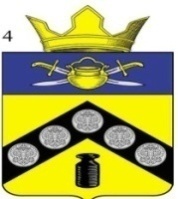 АДМИНИСТРАЦИЯПИМЕНО-ЧЕРНЯНСКОГО СЕЛЬСКОГО ПОСЕЛЕНИЯКОТЕЛЬНИКОВСКОГО МУНИЦИПАЛЬНОГО РАЙОНАВОЛГОГРАДСКОЙ ОБЛАСТИПОСТАНОВЛЕНИЕот «19»  октября 2022 г.                 №  38О мерах пожарной безопасности в осенне-зимний период с 01 ноября 2022 г. по 31 марта 2023 г.На основании ФЗ от 21 декабря 1994 г №69-ФЗ «О пожарной безопасности», Закона Волгоградской области от 28 апреля 2006г.№1220-ОД «О пожарной безопасности», приказа Комитета по обеспечению безопасности жизнедеятельности поселения Волгоградской области от 17 октября 2022г. № 170, а также в целях предупреждения возникновения пожаров и организации своевременного тушения пожаров на территории Пимено-Чернянского сельского поселения Котельниковского муниципального района Волгоградской области, Администрация Пимено-Чернянского сельского поселения ПОСТАНОВЛЯЕТ:8. Контроль за исполнением данного постановления оставляю за собой.Глава Пимено-Чернянского сельского поселения 			                                        О.В. Кувшинов1. Создать списки населения инструктажа «О мерах пожарной безопасности в осенне-зимний период с 01 ноября 2022 г. по 31 марта 2022 г.»Ответственные: Мельникова Н.Н., Лазарева Е.В., до 25 октября 2022  г.2. Провести обход дворов и проинструктировать жителей Пимено-Чернянского сельского поселения «О мерах пожарной безопасности в осенне-зимний период с 01 ноября 2022г. по 31 марта 2023 г.Ответственные: Кувшинов О.В., Сницар А.А., Мельникова Н.Н., Лазарева Е.В., Лазарева С.С., Фирсова Е.А. до 01 ноября 2022 г.3. Начальнику ДПК провести проверку техники и противопожарного имущества, проверить гидранты, запас воды в пожарных резервуаров до 01 ноября 2022 г.Ответственные: Сницар А.А.4. В администрации Пимено-Чернянского сельского поселения организовать круглосуточное дежурство.Ответственные: Кувшинов О.В.5. Создать запас горюче-смазочных материалов для организации тушения пожаров  и ликвидации чрезвычайных ситуаций  Ответственные: Кувшинов О.В.6. Обеспечить освещение в местах расположения пожарных гидрантов в темное время суток. Ответственные: Сницар А.А.7.Довести до населения через СМИ информацию об обстановке с пожарами, а также информацию по вопросам обеспечения пожарной безопасности. Соблюдение правил безопасности при эксплуатации печей и других теплогенерирующих устройств и бытового электрооборудования при использовании новогодних елок, электрических гирлянд и пиротехнических изделий.Ответственные: Лазарева Е.В.